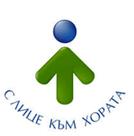 ДО ПРЕДСЕДАТЕЛЯ НА						КОМИСИЯТА ПО ЧЛ. 17, АЛ. 1, т. 1 ОТ ЗОЗЗПРИ ОБЛАСТНА ДИРЕКЦИЯ „ЗЕМЕДЕЛИЕ“ПЛОВДИВЗАЯВЛЕНИЕза утвърждаване на площадка или трасе за проектиране/промяна на предназначението на земеделска земя за неземеделски нуждиотФизическо лице…………………………………………………………………………………………, ЕГН:……………………………………пост. адрес:…………………………………………………………………………..……………………………….…….., адрес за кореспонденция:…………………………………………………, тел:……………………………………., чрез пълномощник:………………………………………………………………………, съгласно пълномощно №………………………… на нотариус …………………………………………………. с район на действие Районен съд - ……………………………………….. и № …………………. на Нотариалната камара  Юридическо лице…………………………………………………………………………………………, ЕИК/БУЛСТАТ:…………………………………… седалище и адрес на управление:…………………………………………………………………………..……………………………….…….., адрес за кореспонденция:…………………………………………………, представлявано от …………………………………………………………………………………………………..……………, в качеството му на ………………………………..…………………; тел:……………………………………., чрез пълномощник:…………………………………………………….…………………………………………………, съгласно пълномощно №………………………… на нотариус …………………………………………………. с район на действие Районен съд - ……………………………………….. и № …………………. на Нотариалната камара  	УВАЖАЕМА Г-ЖО ПРЕДСЕДАТЕЛ,	Желая да бъде утвърдена площадка  / трасе за проектиране  /променено предназначението  на ……………………………… дка земеделска земя, имот/имоти № …………………………………………………………………………………………………………………………….…..………….., собственост на …………………………………………………………………………………………………………………….., ……………………………………………………………………………………………………………………………………………….,за изграждане на обект: „……………………………………………………………………………………………………, …………………………………………………………………………………………………………………………………………….“, в землището на ………………..……………..……………………., община …………………………………………., област ……………………………………………………....Приложение:       обяснителна записка от заинтересованото лице;	документ за собственост/предварителен договор за учредяване право на строеж върху земята/нотариално заверена декларация за съгласие за исканата промяна от съсобствениците, когато земята е съсобствена;	скица на имота или скица-проект, когато площадката е за част от имота, с посочени граници и площ, определени с геодезическите координати на определящите ги точки; 	за линейните обекти на техническата инфраструктура – трасе с предварителен проект по чл. 126, ал. 6, т. 1 от Закона за устройство на територията;	за рудници /кариери/ - проекти за експлоатация и рекултивация;	здравно заключение, издадено от Регионална здравна инспекция - Пловдив;         /прилага се при искане за промяна на предназначението/	подробен устройствен план - 2 екземпляра, заповедта на кмета или решението на общинския съвет за одобряването му и констативен акт, удостоверяващ влизането им в сила (прилагат се при искане за промяна на предназначение)	други документи:…………………………………………………………………………………………………На основание чл. 30, ал. 9 от Правилника за прилагане на Закона за опазване на земеделските земи Ви уведомявам, че за провеждане на процедурати ми е издаден Акт за категорията на земята № ……………………………………………….от областна дирекция „Земеделие“ – Пловдив и Становище/решение, издадено по реда на глава шеста от Закона за опазване на околната среда и по чл.31 от Закона за биологичното разнообразие №…………………………………………………………………….от ………………………………………. .Дата:							С уважение:							                                            	(име, фамилия, подпис)